Central Baptist Church	June 2019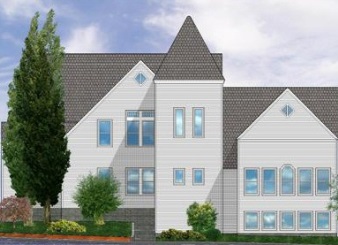               CBC CourierPastor’s PenCome to me, all you who are weary and burdened, and I will give you rest. Take my yoke upon you and learn from me, for I am gentle and humble in heart, and you will find rest for your souls.  ~Matthew 11:28-29Dear CBC family,June officially ushers in our season of summer (June 21st).  June unofficially is considered by many to be the start of slowing down, getting outside into the warm (sometimes too warm😊) air and triggers for many people to initiate the three R’s: Rest, Relaxation and Recreation.   While many will begin this slower pace at the beginning of June, it’s not for all😊.  CBC members will have to wait until June 16th to celebrate a go-slow mode working up to and on June 15th with the festival!  Yes, a busy beginning of June for CBC yet it helps our church financially and yes, it is fun (the day of).  June 16th is the start of Pentecost as we read in Acts that the Holy Spirit descended on the disciples after Christ’s Ascension. Fortuitously for CBCer’s the 16th allows us to begin our June with the three R’s and celebrate Pentecost together😊!   Therefore, following Sunday, the 16th, after worship services, of course😊, set your schedule to slow mode and commence to reenergize your bodies and minds.  With rest and recreation comes more ‘spare’ time that can be used to recharge our spiritual selves especially on Sunday mornings😊.  Isn’t it great when things fall into place like this😊😊?  We even have a ‘friendship tree’ in the parlor where you can post names of people who may have missed a few weeks of church to kindly check on them making sure everything is OK!  It may double as a little reminder of how much we missed them at church😊.Hebrews 10:24-25 tells us, “And let us consider how we may spur one another on toward love and good deeds, not giving up meeting together😊, as some are in the habit of doing😊, but encouraging one another.”On a more serious note, I pray we all can share many Sunday mornings during summer in worship and fellowship as a church family and bring a friend, a neighbor, or guests visiting.  Enjoy a peace-filled and restful summer.Pastor Kurt									                                       June Festival                    Saturday, June 15 9:00 a.m.-2:00 p.m.Please save the date! CBC’s largest fundraising event of the year is just around the corner. Here are some ways you can help.Volunteer
Volunteer to work at the festival by signing up on the poster in Clarke Hall. Recruit others to work with you.
  Get Silent Auction Items
Ask stores, salons, restaurants, and other businesses you frequent for items or gift certificates for the silent auction. A letter is available for you to present when you request an item.  Please contact Deb Nordstrom before going to any of the businesses, we are trying not to have multiples. Also consider donating never-opened/never-returned gift items you may have. 

Bake Goodies
Bake and freeze your favorite goodies for the bake sale.

Potted Plants
Pot thinned plants from your garden, and save them for the garden center.Table RentalsAt the June Festival this year we will be renting tables out in the basement for $25. for the flea market. If you are interested in having a table please reserve and pay for it with Tanya. We will also offer tables for artisans The fee for an artisan table is $100. People can contact Tammy Fasano if they would like to rent a table. If you have something for us to sell at our White Elephant Table please see Jill, David or Tammy.*** Other June Festival News*****This year we will also sell lobster rolls at the June festival.  We will also have strawberry shortcakes, chowder and clam cakes, Pages grill, and raffle. Saturday June 15thCome help festivalgoers enjoy our amazing Strawberry Shortcakes. Volunteer to enthusiastically stroll through the crowd and watch the smiles broaden with each purchase.June Festival Raffle TicketsHave you picked up your envelope of raffle tickets to sell for the June Festival?  To save on postage, the envelopes are available in the CBC foyer on Sunday mornings. Please will you help distribute to people you know and see?  Also, if you would like more tickets to sell, please see Todd or Kathy Merrill.  Please return ticket stubs and money by June 9th or the day of the June Festival.  Prizes this year are 4 tickets to Blithewold Gardens, a Dave's Market gift basket, and a tour of Newport by Tammy Fasano.  Best of luck!June Festival Strawberry Shortcake Enthusiasts!Join the fun on Friday at 9 a.m. on June 14th, preparing the strawberries for those amazing Strawberry Shortcakes. Sign up in the parlor.Shortcake Baker VolunteersBisquick shortcake bakers needed.  Help build the foundation for our Island famous strawberry shortcakes. Deliver biscuits on Friday or Saturday morning before 9 am. Sign- up in the church parlor.Potato Peelers & PrepPlease join in for the fun peeling & cutting potatoes for the clam chowder at 9:00 a.m. on Thursday, June 13th. There is a sign-up sheet in the church parlor.Jewelry DonationsPlease consider donating your unwanted jewelry to the jewelry table for the June Festival. Please leave jewelry in an envelope addressed to Arlene in Pastor Kurt's office. I will be collecting up until 2 days before the fair. Spread the word, ask your friends and family. I appreciate your help with this. ArleneCommunion & Sunday Collection Today and for the month of June- We will collect toilet tissue for the Jamestown Community Pantry.Ladies’ BreakfastThe Ladies’ will meet Thursday, June 13th at 9:00 a.m. Slice of Heaven. All CBC ladies are welcome!         CBC Walking Work-OutFree and friendly!  No gym membership fees required!  Walk with us to up-beat music on Tuesdays and Thursdays from 8:00 a.m. to 8:45 a.m. We start with a gentle warm-up, walk about two miles, then cool down, followed by gentle stretches.  This full-body workout is non-competitive and can be done at your own level/pace.  Wear comfortable clothes and whatever shoes you like for walking, as well as a water bottle.  We meet in CBC’s Clarke Hall for a well-lit, non-slip, and even flooring location.  Questions? Contact Todd or Kathy Merrill. June dates are: 4,6,18,20, 25 & 27. We Noticed Some Nice Things Happening at CBC***A big thank you to Marilyn Rodriguez who helped organize the Women’s Ecumenical Dinner. Women from all three of our local churches had a wonderful time sharing stories and good meal. It was a success!! There were donations made and it is going to the Jamestown Community Food Pantry! Thanks again Marilyn!!!******If you see someone “doing something nice for CBC or to Thank someone".  Please call the church office 423-1651 or by e-mail to tanya@cbcjamestown.com your input is always appreciated…Thanks!!----------------------------------------------------------------------------------------------Central Baptist Church
A church with open doors     A congregation with open minds   A community with open hearts

99 Narragansett Avenue
(Mail: P.O. Box 295)
Jamestown, RI 02835
(401) 423-1651
cbc@cbcjamestown.com
www.cbcjamestown.com     Pastor	          Administrative Assistant	      Organist & Choir Director           Custodians
    Kurt Satherlie	         Tanya Crowley	         Walter Sage        	              John & Jim Page